ALLEGATO B3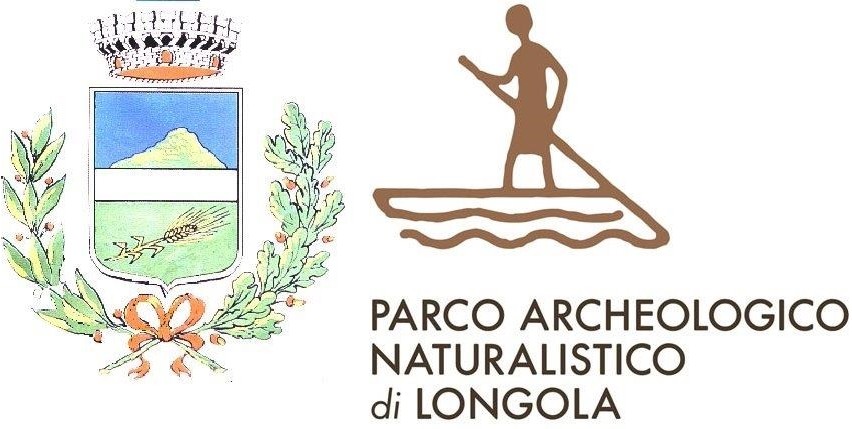 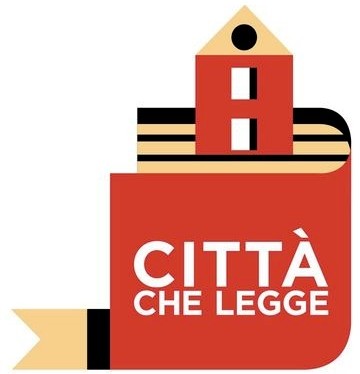 COMUNE DI POGGIOMARINO(CITTA’ METROPOLITANA DI NAPOLI)MODULO OFFERTA ECONOMICAOggetto: AFFIDAMENTO DEL SUPPORTO ALLA GESTIONE, ACCERTAMENTO E  RISCOSSIONE, ORDINARIA E COATTIVA DEI TRIBUTI COMUNALI E DELLE ENTRATE EXTRATRIBUTARIECIG n. 9585754E6E– CVP n. 79940000-5OGGETTO: affidamento del supporto alla gestione, accertamento e  riscossione ordinaria e coattiva dei tributi comunali e delle entrate extratributarieCIG: n. 9585754E6E    Importo dell’appalto: € 983.050,00Importo di gara soggetto a ribasso (esclusi oneri per la sicurezza): € 973.050,00 IVA esclusa Importo non soggetto a ribasso (oneri per la sicurezza): € 10.000,00 IVA esclusaIl sottoscritto 	Nato (luogo e data di nascita):  	Residente in:	Via/P.zza  	Comune 	Prov. 	Legale rappresentante dell’impresa 	con sede in: Via/P.zza 	Comune 	Prov.  	CF/P.IVA 	Partecipante alla presente gara d’appalto in qualità di **(fare una croce sulla casella che interessa):IMPRESA SINGOLA (imprenditore individuale, società anche cooperative, consorzio di cooperative o di imprese artigiane, consorzio stabile)o in alternativaIMPRESA MANDATARIA/CAPOGRUPPO in riunioni di concorrenti ex art.45, comma 2,lett. d), e), f), g) D.Lgs. 50/2016 e s.m.i. con le seguenti imprese:(indicare la composizione del raggruppamento temporaneo o consorzio ordinario di concorrenti o rete di imprese o Geie di cui si fa parte)IMPRESA MANDANTE  	con sede in  	CF/P.IVA  	Legale rappresentante 	IMPRESA MANDANTE  	con sede in  	CF/P.IVA  	Legale rappresentante 	Eventuale COOPTATA  	con sede in  	CF/P.IVA  	Legale rappresentante 	** Se gli spazi riservati nel presente Modulo non sono sufficienti è possibile integrarli aggiungendone altrisecondo quanto previsto dal Capitolato Speciale d’Appalto, Bando e disciplinare di gara per l’espletamento dell’appalto in oggetto presenta la seguente offerta economica:ai sensi degli artt. 46, 47 e 77-bis del D.P.R. 455/2000 e s.m.i., pienamente consapevole delle sanzioni penali previste dell’art.76 del medesimo D.P.R. per le ipotesi di falsità in atti e dichiarazioni mendaci ivi indicateessendo interessato/a prendere parte alla procedura per l’affidamento dell’appalto in oggettoDICHIARADi offrire le seguenti condizioni economicheIn caso di discordanza fra i ribassi espressi in lettere, ai fini dell’aggiudicazione farà fede il ribasso espresso in lettere.DICHIARA ALTRESI’Ai sensi dell’art.  95, comma 10, del D.Lgs. 50/2016 e ss.mm.  i propri costi della manodopera: (indicare in cifre e lettere) …………………………………                                                           ……………………………….. ;  Gli oneri aziendali concernenti l’adempimento delle disposizioni in materia di salute e sicurezza sui luoghi di lavoro: (indicare in cifre e in lettere)…………………………………                                                                      ……………………………….. ;  Alla dichiarazione va allegata copia fotostatica del documento di identità del firmatario in corso di Validità /o Firmata digitalmenteData __________________                                                                                              firma digitale (titolare o legale rappresentante)VALORE PRESUNTO DELL’APPALTO OTTENUTO APPLICANDO GLI AGGI A BASE DI GARA ALLE RISCOSSIONI CONSUNTIVATE( Oneri per la sicurezza e IVA esclusi)euro 973.050,00(IN CIFRE)euro novecentosettantatremilacinquanta(IN LETTERE)AGGIO A BASE DI APPALTO(Iva ed Oneri per la sicurezza ESCLUSI)RIBASSO SU AGGIO % (IN CIFRE)RIBASSO SU AGGIO(IN  LETTERE)SERVIZIO S1AGGIO A1     2%SERVIZIO S2AGGIO A2     3%SERVIZIO S3AGGIO A3     3%SERVIZIO S4AGGIO A4     18%SERVIZIO S5AGGIO A5     12%